КАРАР                                        № 74                  ПОСТАНОВЛЕНИЕ«19» август 2016 й.                                                          «19» августа 2016 г.Об утверждении плана мероприятий по противодействию 
коррупции на территории сельского поселения  Янгантауский сельсовет  муниципального района  Салаватский район Республики Башкортостан  на 2016-2017 годыВ соответствии с Федеральным законом от 02.03.2007 г. №25-ФЗ «О муниципальной службе в Российской Федерации», Федеральным законом от 25.12.2008  №273-ФЗ «О противодействии коррупции»,    согласно  п.10 Указа Президента Российской Федерации от 01.04.2016 № 147 «О Национальном плане противодействия коррупции на 2016 - 2017 годы»,  руководствуясь Национальной стратегией противодействия коррупции, утвержденной Указом Президента Российской Федерации от 13 апреля . № 460,  и Национальным планом противодействия коррупции на 2016 - 2017 годы,  в целях организации и координации работы по противодействию коррупции,  постановляю:1. Утвердить план мероприятий по противодействию коррупции на территории сельского поселения Янгантауский сельсовет муниципального района Салаватский район Республики Башкортостан на 2016-. (приложение №1).      2. Настоящее постановление обнародовать на информационном стенде Администрации сельского поселения Янгантауский сельсовет муниципального   района   Салаватский   район   Республики   Башкортостан по адресу: Республика Башкортостан, Салаватский район, д.Чулпан, ул.Зеленая,д.13 и разместить на сайте Администрации сельского поселения по адресу: Янгантауский РФ.       3. Контроль за исполнением настоящего постановления оставляю за собой.Глава сельского поселения                                                А.В.Динисламов            ПЛАНпо противодействию коррупции сельского поселения  Янгантауский сельсовет муниципального района Салаватский район Республики БашкортостанГлава сельского поселения                                                                        А.В.ДинисламовБАШҠОРТОСТАН  РЕСПУБЛИКАҺЫСАЛАУАТ РАЙОНЫ МУНИЦИПАЛЬ РАЙОНЫНЫҢ ЯНҒАНТАУ АУЫЛСОВЕТЫ АУЫЛ БИЛӘМӘҺЕ ХАКИМИӘТЕ452492, Сулпан  ауылыЙәшел урамы, 13-се йорттел. (34777) 2-88-22, 2-88-52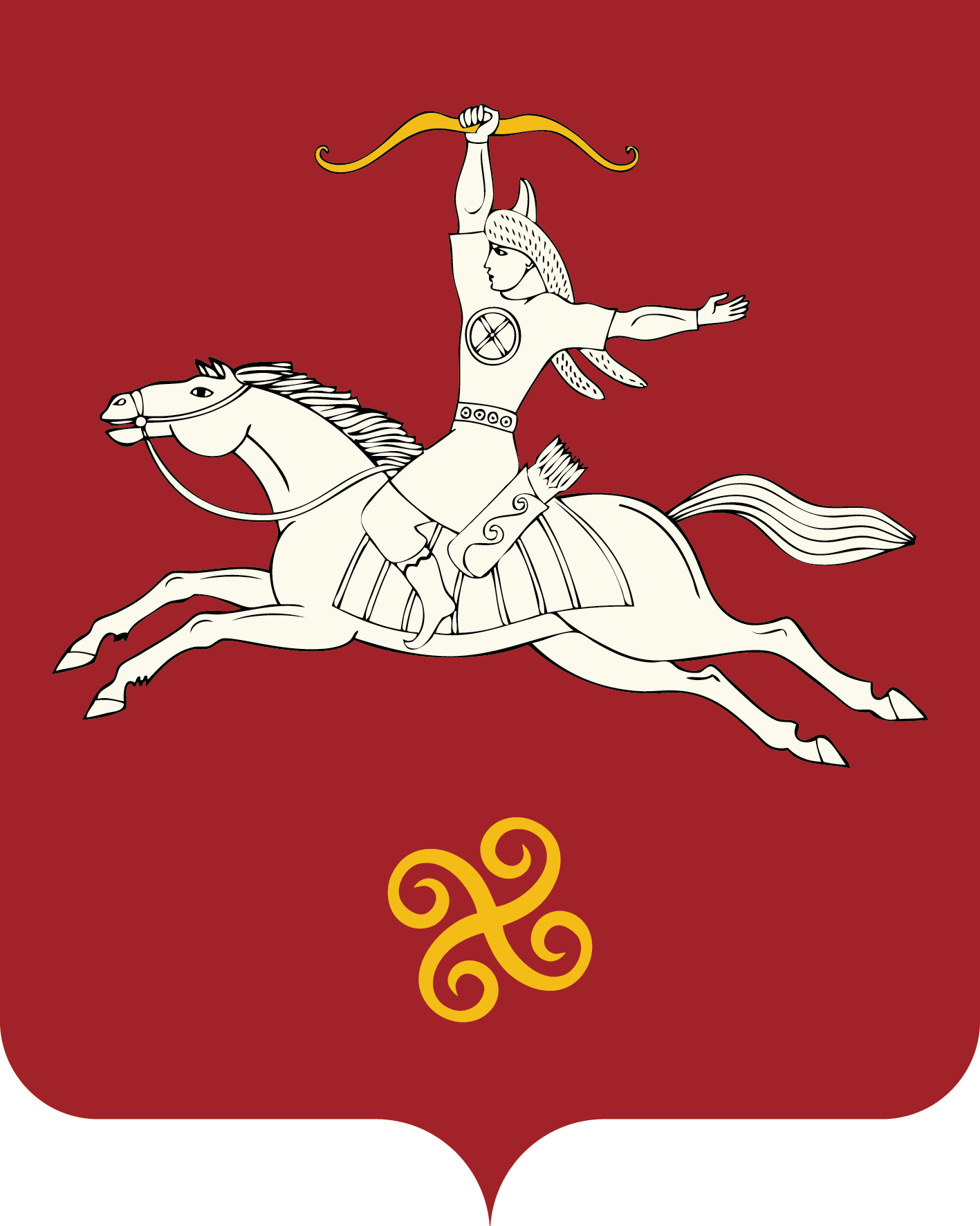 РЕСПУБЛИКА БАШКОРТОСТАНАДМИНИСТРАЦИЯ СЕЛЬСКОГО ПОСЕЛЕНИЯ ЯНГАНТАУСКИЙ СЕЛЬСОВЕТ МУНИЦИПАЛЬНОГО РАЙОНАСАЛАВАТСКИЙ РАЙОН452492, д.Чулпан, ул.Зелёная, д.13тел. (34777) 2-88-22, 2-88-52№ п/п№ п/пМероприятияОтветственные исполнителиОтветственные исполнителиСрок выполнения1123341.1.Противодействие коррупции при прохождении муниципальными служащими муниципальной службыПротиводействие коррупции при прохождении муниципальными служащими муниципальной службыПротиводействие коррупции при прохождении муниципальными служащими муниципальной службыПротиводействие коррупции при прохождении муниципальными служащими муниципальной службы1.1.1.1.Утверждение перечня должностей муниципальной  службы  в сельском поселении  Янгантауский   сельсоветГлава поселения, Управляющий деламиГлава поселения, Управляющий деламиПо мере необходимости1.2.1.2.Представление гражданами, замещающими муниципальные должности муниципальной службы в сельском поселении  Янгантауский   сельсовет сведений о своих доходах, об имуществе и обязательствах имущественного характера, а также сведений о доходах, об имуществе и обязательствах имущественного характера своих супруги (супруга) и несовершеннолетних детей в соответствии с утвержденным перечнем должностей, обязанных представлять такие сведенияУправляющий деламиУправляющий делами1 раз в год1.3.1.3.Организация проверки достоверности и полноты представляемых гражданами, претендующими на замещение должностей муниципальной службы, гражданами, замещающими муниципальные должности муниципальной службы в сельском поселении  Янгантауский   сельсовет (в соответствии с утвержденным перечнем должностей, обязанных представлять такие сведения), сведения о своих доходах, об имуществе и обязательствах имущественного характера, а также сведений о доходах, об имуществе и обязательствах имущественного характера своих супруги (супруга) и несовершеннолетних детей в соответствии с законодательствомГлава сельского поселенияГлава сельского поселенияЕжегодно1.4.1.4.Реализация порядка уведомления представителя нанимателя о фактах обращений в целях склонения муниципального служащего совершению правонарушений, организация проверок сведений и порядка регистрации уведомленийГлава поселенияУправляющий деламиГлава поселенияУправляющий деламиПо мере необходимости1.5.Осуществление контроля соблюдения муниципальными служащими общих принципов служебного поведенияОсуществление контроля соблюдения муниципальными служащими общих принципов служебного поведенияГлава сельского поселенияПостоянноПостоянно1.6.Принятие мер по предотвращению конфликта интересов, в том числе после ухода муниципального служащего с муниципальной службыПринятие мер по предотвращению конфликта интересов, в том числе после ухода муниципального служащего с муниципальной службыГлава сельского поселенияПостоянноПостоянно1.7.Оценка профессионального уровня муниципального служащего с учетом оценки его знаний в сфере противодействия коррупции на муниципальной службе, оценка профессиональной служебной деятельности при проведении аттестации муниципального служащего с учетом соблюдения им ограничений, отсутствия нарушений запретов, выполнения требований к служебному поведению и обязательств, установленных федеральными законамиОценка профессионального уровня муниципального служащего с учетом оценки его знаний в сфере противодействия коррупции на муниципальной службе, оценка профессиональной служебной деятельности при проведении аттестации муниципального служащего с учетом соблюдения им ограничений, отсутствия нарушений запретов, выполнения требований к служебному поведению и обязательств, установленных федеральными законамиГлава сельского поселенияПостоянноПостоянно2Проведение антикоррупционной экспертизы нормативных правовых актовПроведение антикоррупционной экспертизы нормативных правовых актовПроведение антикоррупционной экспертизы нормативных правовых актовПроведение антикоррупционной экспертизы нормативных правовых актовПроведение антикоррупционной экспертизы нормативных правовых актов2.1.Проведение экспертизы нормативных правовых актов и их проектов на наличие положений коррупционного характераПроведение экспертизы нормативных правовых актов и их проектов на наличие положений коррупционного характераГлава сельского поселенияПостоянноПостоянно2.2.Своевременное устранение выявленных прокуратурой нормативных правовых актах и их проектов коррупциогенных фактовСвоевременное устранение выявленных прокуратурой нормативных правовых актах и их проектов коррупциогенных фактовГлава сельского поселенияУправляющий деламиПо мере необходимостиПо мере необходимости2.3.Своевременное и обязательное рассмотрение заключений по результатам независимой антикоррупционной экспертизыСвоевременное и обязательное рассмотрение заключений по результатам независимой антикоррупционной экспертизыГлава сельского поселенияПо мере необходимостиПо мере необходимости3Противодействие коррупции при размещении муниципального заказаПротиводействие коррупции при размещении муниципального заказаПротиводействие коррупции при размещении муниципального заказаПротиводействие коррупции при размещении муниципального заказаПротиводействие коррупции при размещении муниципального заказа3.1.Обеспечение соблюдения законодательства, регулирующего осуществление закупок для муниципальных нуждОбеспечение соблюдения законодательства, регулирующего осуществление закупок для муниципальных нуждГлава сельского поселения, Управляющий делами, главный бухгалтерПостоянноПостоянно3.2.Определение показателей оценки эффективности управления имуществом, находящимся в  муниципальной собственностиОпределение показателей оценки эффективности управления имуществом, находящимся в  муниципальной собственностиГлава сельского поселенияПо мере необходимостиПо мере необходимости3.3.Обеспечение доступа граждан и организаций к информации о деятельности органов местного самоуправления сельского поселения  Турналинский сельсоветОбеспечение доступа граждан и организаций к информации о деятельности органов местного самоуправления сельского поселения  Турналинский сельсоветОбеспечение доступа граждан и организаций к информации о деятельности органов местного самоуправления сельского поселения  Турналинский сельсоветОбеспечение доступа граждан и организаций к информации о деятельности органов местного самоуправления сельского поселения  Турналинский сельсоветОбеспечение доступа граждан и организаций к информации о деятельности органов местного самоуправления сельского поселения  Турналинский сельсовет3.4.Обнародование информации о деятельности органов местного самоуправления  Янгантауского сельского поселения в соответствии с Федеральным законом от 09 февраля . № 8-ФЗ «Об обеспечении доступа к информации о деятельности государственных органов и органов местного самоуправления»Обнародование информации о деятельности органов местного самоуправления  Янгантауского сельского поселения в соответствии с Федеральным законом от 09 февраля . № 8-ФЗ «Об обеспечении доступа к информации о деятельности государственных органов и органов местного самоуправления»Управляющий деламиПо мере необходимостиПо мере необходимости3.5.Размещение на официальном сайте Администрации сельского поселения Янгантауский сельсовет  в сети Интернет:- проектов нормативных правовых актов, разрабатываемых администрацией сельского поселения  Янгантауский сельсовет с целью проведения независимой антикоррупционной экспертизы;- перечня (реестра) предоставляемых сельским поселением  муниципальных услуг;- достоверных форм документов запросов, уведомленийРазмещение на официальном сайте Администрации сельского поселения Янгантауский сельсовет  в сети Интернет:- проектов нормативных правовых актов, разрабатываемых администрацией сельского поселения  Янгантауский сельсовет с целью проведения независимой антикоррупционной экспертизы;- перечня (реестра) предоставляемых сельским поселением  муниципальных услуг;- достоверных форм документов запросов, уведомленийУправляющий деламиПо мере необходимостиПо мере необходимости3.6.Учет и своевременное рассмотрение обращений граждан и юридических лиц, содержащих сведения о коррупционной деятельности должностных лиц, поступающих в администрацию сельского поселения  Янгантауский сельсоветУчет и своевременное рассмотрение обращений граждан и юридических лиц, содержащих сведения о коррупционной деятельности должностных лиц, поступающих в администрацию сельского поселения  Янгантауский сельсоветУправляющий деламиПо мере поступленияПо мере поступления4.Антикоррупционное образованиеАнтикоррупционное образованиеАнтикоррупционное образованиеАнтикоррупционное образованиеАнтикоррупционное образование4.1.Участие муниципальных служащих в семинарах, тренингах и иных мероприятиях, направленных на формирование нетерпимого отношения к проявлениям коррупции, проводимых в рамках профессиональной подготовки, переподготовки и повышения квалификации муниципальных служащихУчастие муниципальных служащих в семинарах, тренингах и иных мероприятиях, направленных на формирование нетерпимого отношения к проявлениям коррупции, проводимых в рамках профессиональной подготовки, переподготовки и повышения квалификации муниципальных служащихГлава сельского поселения,управляющий деламиПо мере необходимостиПо мере необходимости